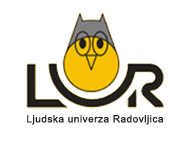 SREDNJE POKLICNO IZOBRAŽEVANJEPROGRAM: ADMINISTRATOR, RAČUNALNIČAR, TRGOVECANGLEŠČINA 3INTERNO GRADIVOPripravila: Nataša ČerneIS A MAN STILL A CHILD WHEN HE'S 30?Children usually live with their parents – but until what age? 20? 25?Stephen Richardson, a social psychologist, studies the lifestyles of young people in Britain and the USA. He says that today many young people live at home until they are 25 or more. They are happy to live with their parents, go out at night, and spend their money on mobile phones and designer clothes. It's not only university students, but also young people who have jobs and earn money.In many other European countries children leave home later. In Italy, for example, 30% of men and 18% of women between 30 and 34 live with their parents. Not long ago, in Naples a judge decided that Giuseppe Andreoli, aged 70, must pay €750 a month to his ex-wife for their son Marco. Marco lives with his mother – but he is not a child, he's a 30-year-old lawyer!Mark the sentences T (true) or F (false).Stephen Richardson is a student.Many young people aged 25 live with their parents.They don't like living with their parents.In Italy 18% of 30-year-old men live with their parents.Giuseppe Andreoli is divorced.What's the meaning of the words in bold type?What do you think about young people living with their parents?What's the situation in Slovenia?PRESENT SIMPLE     /     PRESENT CONTINUOUS       (ENOSTAVNI / OPISNI SEDANJIK)He plays football, but now he is playing golf.				(On igra nogomet, toda sedaj igra golf.)She goes to work by bus, but now she is going by car.			(Ona hodi na delo z avtobusom, toda zdaj se pelje z avtom.)Circle the correct option.Ana, Marko and their mum and dad usually  are staying / stay  at home at the weekend but today they  are visiting / visit  uncle Ferdo and aunt Tončka. Ana and Marko's mum  isn't cooking / doesn't cook  today. She  is talking / talks  to aunt Tončka in the kitchen. Marko's father  is liking  / likes  watching television but he  isn't watching / doesn't watch  TV today. He   is drinking / drinks  coffee with his brother. They  are talking / talk  about the weather. Ana and Marko  aren't doing / don't do  their homework at the moment. Ana  is listening / listens  to music. Marko  is reading / reads  a story.Write the correct form.Today Tina's mother ________________________ (buy) fruit from a small shop. She usually ______________________ (buy) fruit from the market.Brane ______________________ (play) football at the weekend. This weekend, he ____________________ (fly) a kite.This weekend, Nina ____________________ (camp) by the sea. She usually ____________________ (go) to the library at the weekend.Today, Urban _____________________ (fish). On Tuesday afternoon, he usually ____________________ (visit) his grandparents.Choose the verb and put it in the right form (simple / continuous)Hi. My name's Lee. I ______________________ with my family in a large town in the south of England. My parents sometimes _______________________to the supermarket on Saturday morning but today they're at home. My dad ______________________ his car and my mum _______________________ the house. I usually ______________________ football on Saturday, but today I _____________________ my friends. My sister Sally ____________________ in a clothes shop every Saturday, but today the shop is closed. Now, she ____________________ to her boyfriend on the phone.LEON ŠTUKELJLeon Štukelj, one of the most famous Slovenian athletes, was born in Novo mesto in 1898. He started training as a gymnast very early in his life and was very successful. He competed in seven international sporting events, including three Olympic Games: in Paris (1924), Amsterdam (1928) and Berlin (1936). He won twenty medals, including six Olympic medals; three gold, one silver and two bronze ones.In 1927 he completed his university studies and became a lawyer. After he stopped competing in 1936, he worked as a judge, first in his hometown of Novo mesto and later in Maribor, where he lived for the rest of his life.At the opening ceremony of the 1996 Olympic Games in Atlanta, he was one of the oldest living athletes in the world and he shook hands with the President of the United States. A year later he joined the International Gymnastics Hall of Fame.He died in 1999, just four days before his 101st birthday.Complete the questions.What nationality was Leon Štukelj? _______________________________What did he study at university? _________________________________What job did he do after university? ______________________________Who did he meet at the 1996 Olympic Games? _____________________When did he join the International Gymnastics Hall of Fame? __________How old was Leon Štukelj when he died? __________________________Copy the verbs in the past tense from the text.Regular verbs: 				Irregular verbs:PAST SIMPLE    (ENOSTAVNI PRETEKLIK)uporabljamo ga za nekaj, kar se je zgodilo v preteklosti.YESTERDAY     (včeraj)LAST WEEK, LAST TUESDAY, LAST YEAR…(prejšnji teden, prejšnji torek, lani…….)2 DAYS AGO, 4 WEEKS AGO, 3 YEARS AGO… (pred dvema tednoma, pred štirimi  tedni, pred tremi leti….)IN 2004, IN 1997….   (v letu 2004,…….)PAST SIMPLE       /    PAST CONTINUOUS  Neko dejanje se je zgodilo medtem ko je neko dejanje trajalo. My mum was cooking when my dad came home.			(Mama je kuhala, ko je oče prišel domov.)	         				    dalj časa		v trenutku se je zgodiloHe broke his leg when they were playing football.	       (Zlomil si je nogo, ko so igrali nogomet.)	         	        v trenutku se je zgodilo	dalj časaTomaž ____________ (play) basketball when he ___________ (see) his girlfriend.  Tine______________ ( cook) lunch while his sister __________ (do) her homework.The students (listen) ___________________while the teacher (explain) _________________the tenses. The thief (sneak) _________________________into the house, (steal) __________________the jewels and (leave) ______________without a trace.  While Eva __________________ ( dance), she ___________ (lose) her phone.When I ___________________ (come) to Portorož, the sun ____________________ (shine) and the wind _______________ (blow).While Tom (read)______________, Anica (watch) _________a documentary on TV. THE NIGHT THE TITANIC SANKOn 14th April 1912m the Titanic was sailing across the Atlantic. It was the largest and most expensive ship of its time and it was carrying 2,228 people on its first journey, from Southampton in England to New York.The night was very cold. At 11.40, a few passengers were talking and playing cards, but most people were getting ready for bed or were already asleep. High up in the ˝crow's nest˝, the young sailor Frederick Fleet was watching the sea. It was quiet and the stars were shining. Then Frederick saw something. Immediately he picked up the phone and shouted:˝Iceberg ahead!˝The Titanic changed direction, but it was sailing fast. The ship was still turning when it hit the iceberg and a long hole opened along its side, deep under the water. Water started to come into the bottom of the ship. The Titanic was sinking.Frederick Fleet was one of the 705 people who survived. He was watching from a small lifeboat when the Titanic broke in two and sank to the bottom of the ocean.Find the words in the text that match these descriptions.A city in the south of England. _________________________________Two words that mean ˝not very many˝. _________________________People on a ship, a train, a bus, or a plane. _______________________A person who works on a ship. _________________________________A word that means ˝didn't die˝. ________________________________Another word for ˝sea˝. _______________________________________Write the questions to the answers.____________________________________________________? Across the Atlantic._______________________________________________________________? 2,228______________________________________? They were talking and playing cards.___________________________________________________________? The phone.________________________________________________________________? Fast ._______________________________________________________? A small lifeboat._____________________________________________? To the bottom of the ocean.THE STORY FROM THE TITANIC Complete the story with the verbs in the box. Use past simple or past continuous.Jerome Burke ______________________ a young Irishman from Glanmire. In 1912, he _______________________ to go to America, where two of his sisters lived.  With the help of his other sister, he _______________________ a ticket on a modern new ship called the Titanic. Before he _____________________ his journey, his neighbour, Mrs O'Connell, ____________________ him a present for good luck. It was some holy water, which he put in a small bottle.Early on 11th April 1912, Jerome _____________________ goodbye to his family and friends. That evening he ____________________ down the street outside his home in Cork for the last time. The Titanic ____________________ an iceberg three days later when it ____________________ to New York. At 2.20 on Monday morning, it ___________________ to the bottom of the Atlantic Ocean. Jerome Burke was one of the many passengers who ____________________ in the ice-cold water.Three years later, in the summer of 1915, a man _____________________ with his dog along the river in Cork harbour when he  ____________________  a small bottle with a piece of paper inside. The paper said: ˝13/4/1912 from Titanic. Goodbye to all Burkes of Glanmire, Cork˝. Write the questions to the answers._________________________________________________? He was from Glanmire._________________________________________________? They lived in America._____________________________________? She gave him a present for good luck.________________________________________? He left Ireland on 11th April 1912.____________________________________________________________________? It sank three days after the start ofthe journey._____________________________________________? Yes, a man in Cork found it.____________________________________________? He was walking with his dog.______________________________________________? There was a message in it.PRESENT PERFECT ARE YOU JEALOUS?Answer the questions.Are you jealous?     ______ often  ______ sometimes  ______ hardly ever / neverCan you remember a time when you were jealous of….?a brother or a sistera friendanother personDo you know a very jealous person? Who?Who do you think are more jealous, men or women?Read the story. Answer questions questions 1-3.Which cities has Robert visited? Tick √.Barcelona  ____Lisbon         ____Madrid       ____Rome          ____Venice        ____Florence     ____Who is Rebeka? Where is she now?Why doesn't Maja want to go to these three places?Find the meaning of the words in bold.Look at the sentence from the story. Answer the questions.Does Robert know Rome and Florence?    yes / noDo we know exactly when Robert went to Rome and Florence?   yes / noWhat verb is 've?What verb is been?Look at the story again. Underline all the +, X and ? examples of have been.Complete the chart with have, has, haven't or hasn't.Write +, X or ? sentences with been.+   She / Italy  __________________________________________________X   I  / Rome   __________________________________________________?   you / Barcelona  _____________________________________________X   Mark / South America  ________________________________________?   Ann / Argentina  _____________________________________________+   My parents / Africa  __________________________________________X   We / Budapest  _____________________________________________Read the rest of the conversation between Robert and Maja. Who phones?Complete the sentences with Maja, Robert or Rebeka._______________________ hasn't been to Paris._______________________ likes the hotel._______________________ 's mobile rings.It is  _______________________ ._______________________ doesn't want to talk on the phone to __________________._______________________ is angry with __________________ and leaves the house.HAVE YOU BEEN TO…?Ask your friends if they have been to different places.Find a person who…		has been to a very hot country	_________________		has been to a karaoke bar		_________________		has been to a big sports event	_________________		has been to an opera			_________________		has been to a spa			_________________		has been to a fortune teller		_________________		has been to another continent	_________________		has been to a big pop concert	_________________Think of some more ideas.PRESENT PERFECTPresent perfect povezuje preteklost s sedanjostjo.
I have been to Italy twice.	    We have just played football       He has never eaten snails.	   Fill in the correct form. (Dopolni s pravilno obliko glagola.)a) I can play with you now. I___________________ ( finish) my homework.  b) Sara ____________________________ (drink) milk .c) Peter and Manja __________________________ (go) out. They are not here now. d) She _________________________ (eat) in the kitchen for ages.e) My little sister __________________________ (work) there for ten years.Have you been to Italy twice?	    Have they just played football?      Has he ever eaten snails?	Make sentences interrogative. (Spremeni povedi v vprašalne oblike.) I’ve done my homework. _________________________________________We’ve eaten sandwiches. ________________________________________My brother has come home. ______________________________________Mateja has made some pancakes. __________________________________I haven't been to Italy yet.	    We haven't played football       He hasn't eaten snails.	Make sentences negative. (Zanikaj povedi.) a.	 she / sing 		_________________________________________b. 	you / sleep		_________________________________________c. 	I / work			_________________________________________d. 	he / read 		_________________________________________Present perfect se uporablja:za življenjske izkušnje, kjer točen čas ni pomemben                                             I have never been to Finland.      (….še nikoli….)			   Have you ever seen a snake?      (si že kdaj……)za dejanja, ki so se začela v preteklosti in še vedno trajajo   I have lived in Bled for 10 years.   (… že 10  let živim….)   She has lived in Lesce since 2016  (---že od leta….živi…)za rezultat dejanja (čas ni pomemben, ni omenjen)   They have already bought a new car.    (…že…)   Has she made the cake yet?   I haven't done my homework yet.           (…ne še….)za dejanja, ki so se pravkar zgodila   He has just come home.		(…ravnokar…)   They haven't been home lately.	(…v zadnjem času…)Present perfect - exercisesComplete the sentences with a verb from the box.I ___________________________ some new shoes. Do you want to see them?I'm looking for Pavla. _____________ you _______________ her?Look. Somebody ___________________________ that window.I know that woman, but I __________________________ her name.Suzana is having a party tonight. She __________________________ a lot of people.I can't find my umbrella. Somebody __________________________ it.You can have this newspaper. I __________________________ with it.Make question with HOW LONG….?                   Ex.  Neja is on holiday.          HOW LONG has she been on holiday?Miha and Eva are in Portugal.  ___________________________________________I know Marjetka.  _____________________________________________________Dijana lives in Poland. __________________________________________________I'm a teacher. _________________________________________________________Katarina works in a bank. ________________________________________________Borut is ill. ____________________________________________________________They are married for five years. ___________________________________________He has a new car. ______________________________________________________Which is right?Marko is / has been in Spain since April.Teja is a good friend of mine. I  know / have known  her very well.Teja is a good friend of mine. I  know / have known  her for a long time.How long  do you live / have you lived  in this house?   - About ten years. Is that a new coat?   - No, I  have / have had  this coat for a long time.Urban  is / has been  in Hungary at the moment. He is / has been  there fort he last three days.FOR or SINCE?Vanja has been in Germany ______________ Monday.Vanja has been in Germany ______________ three days.My aunt has lived in Macedonia ______________ 15 years.Manca is in her office. She has been there ____________ 7 o'clock.India has been an independent country ____________ 1947.Nik has been ill _____________ a long time. He has been in hospital ___________ July.Match.1 _____   2_____   3______   4_______   5______    6_______Read the passage about the performance of the computer manufacturer Compaq. Fill in the blanks with the verbs in the box. Use present perfect.This ______________________ an excellent year so far, and we ______________________ most of our sales targets. Worldwide unit shipments ____________________ up to 2.5m over the last eight months, and every region ____________________ to set new records. In North America, we _____________________ sales of  $3.1 billion, and sales in Europe and the Pacific Rim ____________________by 38% and 94%. Our international expansion plans are going well. We ___________________ a new office in Beijing and are planning to open five more next year.PRESENT PERFECT / PAST SIMPLECINEMA EXPERIENCESComplete the questionnaire above with these past participles:Interview a partner.What tense is question A?What tense are questions B and C?Which question is GENERAL?Which questions are SPECIFIC?THE BOOK PROGRAMMEDo good books make good films?When a book becomes  bestseller, we know that a film version is soon going to appear. But which is usually better, the book or the film?Read about Cene, Lucija, and Stanko phoning the radio programme.Which person is most positive about films made from books?Read again. Mark the sentences T (true) or F (false).Cene thinks books are usually better than films.He loved the Lord of the Rings films.Lucija says people read a lot.She thinks people buy books after they see a film.Stanko thinks good books make bad films.He preferred the James Bond films.Think of a film based on a book. Make a class list on the board.Look at the chart. What are the questions?Ask and answer about the films in exercise c.Present perfect or past simple?A: _____________________________ (you / be) to the opera?B: Yes, I _____________________________ (go) last year.A: ___________________________ (you / ever / speak) to a famous actor or actress?B: Yes, I _____________________________ .A: Who_____________________________ it?B: Jurij ZrnecA: Where_____________________________ (you / see) him?B: I _____________________________ (see) him at an airport.A: What_____________________________ (you / say) to him?B: I _____________________________ (ask) him for an autograph.A: _____________________________ (your brother / be) to South Korea?B: Yes, he________________. He_______________________ (be) to Seoul.A: When _____________________________ (he / go) there?B: He _____________________________ (go) there in 2002, to see the World Cup.A: _____________________________ (he / like) it?B: Yes, he _____________________________ (love) it.1. Where's your key?   - I don't know, I ______________________ (lose) it.2. I ___________________ (be) very tired, so I lay down on the bed and went to sleep.3. Marjana ______________________ (go) to New Zealand for a while but she's back again.4. Where's Klemen?   - He ___________________ (go) out. He'll be back in an hour.5. I did German at school but I ___________________ (forget) most of it.6. I meant to phone Darja last night but I ____________________ (forget).7. I ___________________ (have) a headache earlier but I feel fine now.8. They're still building the new road. They ____________________ (not finish) it.9. Ivica ___________________ (work) for Elan before she came to work for us.10. Peter ______________________ (play) tennis for five years when he       ___________________ (be) at school.11. When Jaka was at school, he _____________________ (learn) to play the guitar. He        ___________________ (play) it ever since.12. Tanja lives in Dovje. Before she ______________________ (move) there, she        ____________________ (live) in Rateče for three years.13. Patrik ___________________ (go) to Vienna last year. That means that he        _____________________ (be) to Vienna three times!14. How long ______________________ (you/live) there before coming here?Right or wrong? Correct the ones that are wrong.Do you know about Ana? She's given up her job. _________________________The Chinese have invented printing. ___________________________________How many plays has Linhart written? ________________________________________Have you read any of Linhart's plays? ________________________________________Aristotle has been a Greek philosopher. ______________________________________My grandparents have got married in Ljubljana. ________________________________Mimi isn't at home. She's gone shopping. _____________________________________Where have you been born? _______________________________________________MATHEMATICS GAMESWrite these out in words:9 : 3 = 3 _____________________________________________________16 – 3 = 13  __________________________________________________4 X 5 = 20 ____________________________________________________24 + 7 = 31 ___________________________________________________12 : 2 = 6 _____________________________________________________Decimals and fractionsWrite these out in words:⅙  _____________________________________⅜  _____________________________________⅔  _____________________________________⅗  _____________________________________16.125  ____________________________________________1.1  _______________________________________________11.304  ____________________________________________Percent  %98%   ninety-eight percent20%   twenty percentLarge numbersWe use a comma (,) or a space ( ).1,000 or 1 000      	  one thousand10,000  or  10 000	   ten thousand1,000,000  or 1 000 000     one million10,000,000  or 10 000 000   ten million23,501     twenty-three thousand, five hundred and one2,612,798  two million, six hundred and twelve thousand, seven hundred and ninety-eightWrite these large numbers in figures:Seven thousand, two hundred and fifty  _____________________________________Twelve thousand, eight hundred and thirty-six _______________________________One hundred and forty-five thousand _______________________________________Three hundred and eight thousand, two hundred______________________________Nine hundred and seventy-six thousand, one hundred and four__________________One million, two hundred and seventy-five thousand___________________________Five hundred and forty-seven million  _______________________________________b. Write these numbers in words:	1,842 _________________________________________________________________	29,360 ________________________________________________________________	500,000 _______________________________________________________________	1,632,409 ______________________________________________________________	10,471,987 _____________________________________________________________ADJECTIVES   (PRIDEVNIKI)PERSONALITY ADJECTIVESMatch the adjectives of personality with their meaning.1. a _____________________ person is open and kind2. a _____________________ person doesn't make mistakes or have accidents3. a _____________________ person thinks a lot and doesn't make jokes4. a _____________________ person doesn't talk a lot5. a _____________________ person likes giving people things6. a _____________________ person dresses well7. an _____________________ person likes arguing and can be violentWhat colour is your / your family's car?Do you like the colour?Read the conversation about car colours and personality. Write the colours in the chart.Read again. Complete ˝your personality˝ with the adjectives from ex. AThink of three people you know who have a car. What colour are their cars? Is their personality the same as in the chart?THE TRUE /FALSE SHOWLook at the sentences from the show. Write T (true) or F (false).Read The True False Show. Check your answers.How much money does Darko win?Look at the adjectives in the quiz sentences.Answer the questions.OUR INCREDIBLE WORLDMatch the questions with the right answers.How long is the River Nile?  ________How old is the Earth?   _________How high is Mount Everest? ________How big is the Sahara Desert? _______How dangerous is the poison arrow frog? _______How far can a flea jump? _______How large is a 747 jet? _______It's about 4,600 million years old.It's 2,000 kilometres from north to south and 5,000 kilometres from east to west.It's 6,695 kilometres long.It's 8,848 metres high.33 centimetres. That's 220 times the size of its body!It can carry more than 500 people.It's very dangerous. The poison from one frog can kill a hundred people.Complete the descriptions.The longest river in the world is _________________________.The largest plane in theworld is _________________________.The highest mountain in the world is _____________________.The biggest desert in the world is ________________________.The most amazing athlete in the animal kingdom is _______________.It is the most dangerous animal in the world. ________________.EXTREME LIVINGRead the article. Complete each heading with a phrase.          The coldest       The highest      The hottestWelcome to the coldest, highest, and the hottest places in the world!_________________________ country in the worldHow do people live in Mali, West Africa, where the temperature is often 50⁰? John Baxter, a BBC journalist in Mali, says, ˝People get up very early and they don't move very much in the afternoon. Surprisingly, they wear a lot of clothes (usually cotton) as this helps them not to get dehydrated. Houses are very hot and don't have air conditioning – the best place to sleep is on the roof!˝_______________________ capital city in the worldLa Paz in Bolivia is 4,090 metres above sea level. It can be difficult to breathe because there isn't much oxygen. Liz Taylor, a travel agent who lives there, says,˝When people arrive at Alto airport we sometimes need to give them oxygen.˝ It is also the worst place to be if you drink too much beer. The next day you feel terrible because you get more dehydrated. But La Paz is a very good place to play golf. At this altitude, when you hit a golf ball it goes further!_____________________ place in the worldCan you imagine living in a place which is four times colder than your freezer? This is Yakutia in Siberia, where in winter it is often -50⁰ or lower. Valeria Uvenko, a housewife, says,˝After a few minutes outside your nose fills with ice. It snows a lot and there is always a lot of ice and snow on top of the houses. The most dangerous time is the spring – when the ice falls, it can kill people! The winter is very boring because we can't go out much. A lot of babies are born here in autumn.˝Read the article again. Answere these questions.1. Where do people wear a lot of cotton clothes? __________________________2. Where is a good place to play golf? ____________________________________3. Where do people sleep on the roof? ___________________________________4. Where can you have a problem with your nose? _________________________5. Where do you need to be careful in spring? _____________________________6. Where is a bad place to drink a lot of alcohol? ___________________________Guess the meaning of the words in bold.Choose five new words to learn from the article.Complete the chart with superlatives from the article.HOW WELL DO YOU KNOW YOUR COUNTRY?Ask and answer these questions about your country.Climate: What's / wet / place?    _________________________________________                                                          I think it's _________________________________.                What's / hot / place?    _________________________________________                                                          I think it's _________________________________.                What's / windy / place?    _________________________________________                                                          I think it's _________________________________.                What's / cold / place?    _________________________________________                                                          I think it's _________________________________.Geography: What's / high / mountain?    _____________________________________                                                                 I think it's _________________________________.                      What's / long / river?  _________________________________________                                                               I think it's _________________________________.                      What's / big / city?     _________________________________________                                                             I think it's _________________________________.Tourism: What's / beautiful / city?    _________________________________________                                                          I think it's _________________________________.                What's / popular / place for tourists? why?    ______________________________                                                          I think it's _________________________________.                What's / good / time of year to visit? why?    ________________________________                                                          I think it's _________________________________.                What's / bad / time of year to visit? why?    ________________________________                                                          I think it's _________________________________.                What's / good / way to travel round the country?    _________________________                                                          I think it's _________________________________.                What's / dangerous / city?________________________________                                                          I think it's _________________________________.ADJECTIVES – COMPARISON                                (pridevniki : lep, dober, velik…      – stopnjevanje)Pridevniki imajo tri stopnje stopnjevanja:Pridevnike stopnjujemo na dva načina:s končnicami  ………- ER   /   THE ………….- EST   opisno  :    MORE …….  /   THE MOST……… Tako stopnjujemo pridevnike, ki imajo en ali dva zloga (če se drugi zlog konča na –y)              warm   --  warmer---the warmest    (topel – toplejši – najtoplejši)              nice --   nicer  --  the nicest	 (prijazen – prijaznejši – najprijaznejši)	 happy – happier – the happiest  (srečen – srečnejši – najsrečnejši)             big --  bigger  --  the biggest     (velik – večji – največji) Tako stopnjujemo daljše pridevnike.beautiful   --  more beautiful -- the most beautiful  (lep – lepši – najlepši)interesting --  more interesting -- the most interesting  (zanimiv –   zanimivejši –                                                                                                                                  najzanimivejši)clever---more clever----the most clever   (pameten – pametnejši – najpametnejši)modern----more modern---the most modern  (modern – modernejši – najmodernejši)Izjeme :  pet pridevnikov se stopnjuje nepravilno:Sonja is the prettiest girl in our group.		( najlepša)August is hotter than May.				( bolj vroč kot)This film is more boring than the book.		(dolgočasnejši kot)The film is as interesting as the book.		(tako zanimiv kot)This is the most difficult exercise.			(najtežja)Ljubljana is further from Bled than Kranj.		(bolj oddaljen kot)Put the adjective in the correct form. (Pridevnik postavi v pravilno obliko).Put the adjective in the correct form. (Pridevnik postavi v pravilno obliko.) Our car is _______________________ (large) than yours.Matej is ________________________ (tall) than Robi.Ljubljana is _______________________ (big) city in Slovenia.January is ________________________ (cold) month of the year.Maja is _________________________ (good) student at our school.Which is _______________________ (important) industry in Slovenia?June is ________________________ (hot) than April.ADJECTIVES  / ADVERBS           (PRIDEVNIKI / PRISLOVI)					(KAKŠEN?  /  KAKO?)THE PRINCESS AND THE FROGOnce upon a time, there was a _____________________ princess who had a golden ball. She lived in a palace with her father, the King, and her seven sisters. Every day she played with her ball in the garden of the palace. At the end of the garden there was a ______________________, dark lake. When the weather was ____________________, the princess liked playing near the lake.___________________, one day she dropped her golden ball into the water. She was very ___________________ and she sat on the grass and started to cry.___________________, she heard a voice:˝Don't cry, princess˝.She opened her eyes and saw a large ___________________ frog. ˝Oh please help me!˝ she said, ˝I can't get my ball.˝˝I'll help you˝, said the frog,˝if I can come and live with you in the palace.˝˝Yes, yes, of course. I promise˝, said the princess.So the frog jumped into the water and came back with the ball. The princess laughed and took the ball. She ran ___________________ back to the palace and forgot all about the frog.The frog was very ___________________. He followed the princess into the palace and told his story to the King.˝A promise is a promise˝ said the frog.˝Yes˝, said the King and called his daughter:˝a promise is a promise, my daughter. Take this frog to your room and look after him___________________.˝The pricess cried again, but she took the frog and put him on her bed. The frog looked at her and said ____________________:˝Please, kiss me, princess.˝She closed her eyes and kissed him. ___________________, the frog turned into a ____________________ prince. Of course, he and the princess fell in love. One week later, they married and they lived ____________________ ever after.Time goes quickly.	(hitro)	He carefully picked up the sleeping child.	(previdno)He kissed her gently.	(nežno)ADJECTIVE = ADVERBIt is a fast car.	  	(hiter)	It drives very fast.           (hitro)This is a hard exercise.	(težka)He works hard.		(težko, trdo)He is a good student.	    (dober)He studies well.		    (dobro)They are good swimmers.	(dobri)They swim well.		(dobro)Complete with a country or city.They drive dangerously in __________________________.They dress very stylishly in __________________________.You can eat very well in __________________________.People in ________________________ talk loudly.They play football badly in _________________________.They work hard in ________________________.People speak English very well in _________________________.People dance beautifully in ______________________.Adjective or adverb? Circle the right word.He's very polite / politely.Our techer speaks very slow / slowly.Her German is perfect / perfectly.Evrything happened very quick / quickly.The food was very good / well.Please drive careful / carefully.My sister dresses very good / well.The weather is terrible / terribly tonight.Complete the sentences with adverbs from these adjectives.I don't speak French very _______________________.We played ______________________ in the semi-final and we lost 5-1.Hurry up! You're walking very _______________________.Can you talk _______________________, please? Your father is asleep.We had a good map and we found their house ______________________.The boss likes him because he works _______________________.He eats very _____________________ - lots of fruit and vegetables.Open the bag ______________________. There are eggs inside.She sings _____________________. I'm sure she's going to be famous.IN TOWNWhere can you...?         (Kje lahko….?)You can watch a film  __________________________________You can buy some fruit and vegetables  _____________________You can swim there  ___________________________________You can dance there ___________________________________You can buy some bread and rolls  _________________________You can buy some medicine  ______________________________You can buy some books  ________________________________You can borrow books  __________________________________You can see old things  __________________________________You can have some cakes and coffee  _______________________You can send a letter or a postcard  ________________________You can get some money  ________________________________You go there if you are sick  ______________________________You can buy some newspapers and magazines  _________________You can take a bus _____________________________________You can do some sports__________________________________You can take a train_____________________________________You can buy some clothes there  ___________________________You can see animals  ____________________________________YOUR TOWN (1)Do you live in a village, town or city?Is your town near the sea? Are there any beaches?Are there any mountains / lakes / rivers near your town?What can young people do in your town?How old is your town?What is the oldest building?Were any famous people born in your town? Who?Do any famous people live in your town? Who?Do many tourists visit? When do they come? Why? Why not?Are there any important tourist areas near where you live?Where you live, is there….? Write the name.An interesting museum		__________A famous street		__________A beautiful square		__________A famous bridge		__________A good art gallery		__________An old castle			__________An important church		__________A good department store	__________A good, cheap hotel		__________A street market			__________What are the top three tourist attractions in your town?What is your favourite place in your town?MY TOWN (2)Complete the sentences about your town.The biggest hotel is ________________________________The tallest building is _______________________________The most expensive shops are in ______________________The cheapest shops are in ___________________________The newest buildings are ____________________________The busiest street is ________________________________The worst traffic is at _______________________________ (What time?)CHRISTCHURCHLook at the facts about Christchurch. Find the abbreviations for:population _______________________	market day __________________telephone number _________________	square  _____________________early closing day (for shops)__________	Wednesday _________________information bureau ________________	street  ______________________Read the text.What's the meaning of the words in bold?Compare your town with Christchurch. / Talk about your town.I come from……….. is a small / big / medium-sized….town/ village… in the north/south/west/ east…of SloveniaIt is … kilometres from…..  / It is not far from…..It is located on the coast / a river / the River Sava / a lakeIt is a commercial / industrial / rourist / country / university ….town/ villageIt has /There is/are…..   It is famous / well-known for a……I like…. because it ………Odd one out    (Vsiljivec)DIRECTIONS  (SMERI)nasproti	___________________________	zavij levo   	________________________pri semaforju	___________________________	prečkaj   	________________________pojdi vzdolž	___________________________	krožišče   	________________________na koncu..	___________________________	na desni   	________________________pojdi mimo	___________________________	pojdi naravnost naprej   _________________zavij desno	___________________________	na vogalu   	________________________na levi		___________________________	Complete the dialogue.A: ¹__________________ me, please. Can you tell me the ²_________________ to the bank?B: Sure. Go ³_____________________ North Road and ⁴____________________ right into      King's Road. Go across Albert Square. ⁵___________________ the clothes shop and the      department store. The bank is ⁶__________________ the end of the street on your left.A: Thanks a lot.1	a  Sorry		b  Excuse	c  Pardon2	a  road		b way		c street3	a  along		b  on		c  past4	a  turn		b  across	c  on5	a  on		b  past		c  along6	a  on		b  in		c  atA: Excuse me. Where's King Street, please?B: Sorry, I __________________ know.A: Excuse me. Is King Street near here?B: King Street? It's ____________________ here but I don't know exactly      _________________. Sorry.A: Thank you.A: Excuse me. Can you tell me the way to King Street?B: Yes. Go ____________________ on. Go past the church, and then ___________________ left at the traffic lights. And then I think it's the __________________ on the right.A: Thank you.THE POSTCARDRead the postcard. Put the verbs in the correct form (present simple, present continuous, or past simple).Write a postcard. Imagine you're on holiday in another town or city. Give this information.DISCUSSING AND EVALUATING MEETINGSWhat do we call it?    - a meeting	- a conference		- a get-together		          - a discussion	- a chatWho participates?       to participate = sodelovati- a chairperson (chairman/chairwoman)	___________________			- a participant					___________________			- a delegate					___________________			- a colleague					___________________How do we organize it?		- to call a meeting	- to set up a meetingWhat do we do?	- discuss ________________________	- brainstorm____________________	- exchange ideas__________________	- negotiate _____________________	- propose _______________________	- decide________________________			- recommend____________________	- postpone _____________________What do we talk about?	- items		- points		- topics				- issues		- matters	- subjectsWhat's the atmosphere? 	+  positive		-  negative				    friendly		   unfriendly				    collaborative		    hostile				    co-operative		    uncooperative				    participative		    competitiveWhat's the output?	output = rezultat, zaključno dejanje- minutes _____________________	- reports _______________________			- action _______________________	- proceedings ___________________What did we think of it all?	+  fruitful		-  fruitless 				    productive		   unproductive				    helpful		   boring				    positive		   pointless				    useful		    useless				    stimulating		    a waste of time				    interestingOPENING A MEETINGStarting:   	Let's get down to business.	    	We'd better start.	    	OK, shall we make a start?Welcoming:	We're very pleased to welcome…..		It's a pleasure to welcome….		I'd (particularly) like to welcome….		I'd like to start by welcoming……Introducing: 	I'd like to introduce…		I don't think you've met…		Can I introduce…?Stating the purpose / objectives / agenda:	We're here today to …….						Our aim is to……						I've called this meeting in order to…..						The purpose of this meeting is……..						By the end of this meeting, we need…….Setting the agenda:	As you'll see from the agenda….			Have you all seen a copy of the agenda?			I suggest we take this item first / next / last.			Is there any other business?First item:	So, the first item on the agenda is…….		…, would you like to start?Process: 	I suggest we go round the table first.		I'd like to hear what you all think before we make a decision.Defining roles:		…., could you take minutes?			… has kindly agreed to give us a report on….			… is going to take us through…			…, I wondered if you'd like to tell us something about…?Timing:		This should take abou two hours.		The meeting is due to finish at…		We're short of time, so can I ask you to be brief?		I'd like to keep each item to ten minutes, otherwise we'll never get through.		I would like to aim for a three o'clock finish.		I would like to finish by four o'clock.Choose a verb to complete the sentencesCould somebody _________________ the minutes, please?I've asked Ana to _________________ this part of the meeting.If we don't _______________ down to business soon, it'll be time for lunch.Can't we just ______________ round the table asking opinions?This meeting has been ______________ to review our strategy.In order to ________ through agenda, I suggest we ________ each item to ten minutes.INTERRUPTING, COMMENTING, RESUMINGInterrupting (prekinjane): 	Excuse me, may I interrupt?				Just a moment…				Can I say something here?				Ana, I'm sorry,…….Commenting (pripominjanje):	Yes, that's interesting.				 That's a good point.				I see what you mean.Emphasizing (poudarjanje):	I'd like to point out…				Let me emphasize….				Can I just draw your attention to …?Considering alternatives (razmišljanje o drugih možnostih): 	Have you considered…?								What about…?								There's another way of looking at this								…is worth considering.Finishing what you want to say (zaključevanje svojih misli):	Just let me finish.								I'll come to that in a moment.								I haven't finished what I was saying.								No, wait a moment…								May I finish?Complete the sentences with the most appropriate expression.Excuse me. Can I _________________________ something here?      ( tell / say / speak )I see what you ___________________________.     (say / think / mean )Have you ___________________________ taking early retirement?                                                                                  ( thought / thought about / considered about )There's another way of _________________________ this.  (do / looking at / consider )These shares are worth ________________________.   (to consider / considering / consider )I'd like to ______________________ the disadvantages.   ( point to  /  point out  /  point at  )I'll __________________________ that in a moment.     ( got to  /  come to  /  arrive at  )SUMMARIZING, CLARIFYING, CLOSINGTo summarize : povzetiTo clarify: pojasniti, razčistitiTo close: zaključitiTo ensure: zagotovitia summary __________________________	a report __________________________a write-up ___________________________	a decision _________________________an outcome _________________________	a recommendation __________________Summarizing: 	Before we close, let me just summarize the main points.		Shall I go over the main points?		So, to sum up….Asking for clarification:	Could you just explain / clarify…?			I'd like to clarify one thing.Ensuring that everything is clear:	OK, is that clear?					Let me just clarify one thing.					Do you all see what I'm getting at?					So, I hope everything's clear.					Obviously, 					Clearly,….Closing the meeting:	Let's stop there.			I'm afraid we'll have to finish here.			I declare the meeting closed. (formal)			Let's call it a day. (informal)JOB DESCRIPTION FOR OFFICE ADMINISTRATORTypical day-to-day tasks:Responding to telephone calls and e-mails	_____________________________________Copy typing					_____________________________________Keeping diaries					_____________________________________Taking notes					_____________________________________Maintaining filing system			_____________________________________Greeting customers and business partners	_____________________________________Booking meeting facilities			_____________________________________Training junior office workers			_____________________________________ICT: COMPUTERSICT – INFORMATION AND COMMUNICATION TECHNOLOGYFind the computer hardware and software words in Slovene.Computer hardware ________________________________    		        a system unit   ____________________	a monitor   _____________________		       a screen   ________________________	a keyboard______________________		       keys  ___________________________	a mouse _______________________		       a mouse mat ____________________Computer software ________________________________    		        a cursor   ________________________	an icon   ____________________		       a window   ________________________	a taskbar______________________		       menu  ___________________________	a folder _______________________Fill in the correct expression.When you want to use a program, you ________________________ on its icon. This will ___________________ the program. You can also click on a file and this will launch the program, too. When you finish, you need to ____________________ your work. You should also ___________________ anything important. Your computer will save things on its ___________________, but it's a good idea to save things on a ____________________ or a ___________________, too. Then you can ___________________ the program and ___________________ the computer.Security is very important when you _____________________ to the Internet. Never tell anyone your __________________ or _____________________. Viruses normally get into your computer when you ____________________ something from the Internet. A ___________________ can cause a lot of problems with your computer, so you need a ____________________ to protect your files.Things change very quickly with computer _________________. At one time, computers were very big and Internet ___________________ were slow. Nowadays they're very fast and you can use your ____________________ or mobile phone to go ____________________ almost anywhere with a ____________________ connection.Answer. Discuss.Have you ever had a virus in your computer? When did it happen? What did you do about it?Do you often save things on a memory stick? What do you save? Why?Have you ever downloaded something from the Internet? What did you download?Have you recently bought a new computer game? What game did you buy?Have you ever used a laptop at home?Do you use a mobile phone to go online? What do you use it for?Have you ever lost some work because you didn't save it? What happened?THE INTERNETWhere do you look for information, play games, watch videos, download e-books and buy music? What do you use to write emails or chat to friends on websites like Facebook or MySpace? More than 1.5 billion people do these things on the internet every day. Today, the internet is all over the world, but fifty years ago it did not exist.The internet started in 1969 in the USA. It was called ARPANET at first, but its name soon changed to the ˝internet˝. Universities used it to communicate ideas and information. In those days, computers were enormous machines and not many people used them. This began to change in 1971 when Ray Tomlinson, an American engineer, sent the first email message. He chose the symbol @ on his keyboard to identify his email address.The internet didn’t become really popular until Tim Berners-Lee, an English scientist, invented the World Wide Web in 1989. His invention was very important because it became possible to do a lot more things on the internet like listening to music and watching videos. He created the first website and named it info.cern.ch. He used the symbol ˝ch˝ for Switzerland because he worked in Geneva. After that people created millions of websites on every topic. At first, it wasn’t easy to find information, so in the early 1990s many universities developed search engines. Lycos was one of the first of these and later, Yahoo and Google became very popular.Today you don’t need a big computer to go on the internet. You can use a smart phone or a laptop with a wi-fi connection. Internet technology is changing all the time and it is changing our lives. Are the sentences true (T), false (F) or not in the text (?)   Answer.			 						      What was the first name for the internet?  _________________________________________What did Ray Tomlinson do?______________________________________________________How did Ray Tomlinson identify his email address? _____________________________________Why did Tom Berners-Lee use the symbol˝ch˝ in his website address? __________________________________________________________________________Why did universities create search engines? _________________________________________Find the words that match the descriptions:1. to talk with people  ___________________________________________2. to start ____________________________________________________3. very big, huge________________________________________________4. a new, useful machine or thing ___________________________________5. a machine or instrument________________________________________JOB DESCRIPTION FOR IT TECHNICAL SUPPORT OFFICERTypical tasks:	- monitor and maintain the computer systems and networks of an organisation 	_________________________________________________________________________- install and configure computer systems	__________________________________________________________________________- diagnose hardware/software faults	___________________________________________________________________________- solve technical and application problems	___________________________________________________________________________- support the roll-out of new applications	___________________________________________________________________________- test and evaluate new technology	____________________________________________________________________________- conduct electrical safety checks on computer equipment	____________________________________________________________________________Technologies change rapidly and it is an essential part of the technical support officer's job to stay up to date with any developments in hardware and software of specific systems applications.IRREGULAR VERBS  / NEPRAVILNI GLAGOLISKLOPIPonovitev časov (present simple, present continuous, past simple, past continuous)Present perfectPresent perfect / past simpleMathematics gamesAdjectivesComparison of adjectivesAdjectives / adverbsIn townDirectionsMeetings ( discussing, evaluating, opening, summarizing, closing)Job description for office administratorICT : computers, internetJob description for IT technical support officerIrregular verbsUPORABLJENI VIRIAndrin, A. et al. 2011. Katalog znanja. PRVI TUJI JEZIK -  angleščina za izobraževalne programe srednjega poklicnega izobraževanja SPI [Elektronski vir]. Ljubljana: Ministrstvo za šolstvo in šport : Zavod RS za šolstvoOxenden, C. et al. 2009. New English File / Elementary, Oxford (učbenik)Oxenden, C. et al. 2009. New English File / Elementary, Oxford (delovni zvezek)Oxenden, C. et al. 2015. New English File / Beginner, Oxford (učbenik)Oxenden, C. et al. 2015. New English File / Beginner, Oxford (delovni zvezek)Osebno gradivo  Dogaja se vsak dan,   dejanja se ponavljajo.            Dogaja se zdaj, v tem trenutku.clean      work       go        play      live       phone       shop       write       talk       wash      meetgive    hit     sink    die    walk (2x)    find    want     get    start     be     say    sailRobert is going out with Maja, a woman who works in the same company as him. They want to go away somewhere for the weekend.It was a Thursday evening in June when we sat down in Maja's living room with the holidays brochures. ˝I got these from the travel agent's today,˝said Maja. ˝This is going to be fun! Have you been to Italy?˝˝Yes, I have,˝ I replied. ˝I've been to Rome and Florence.˝ ˝On holiday?˝˝Yes…with Rebeka.˝˝Oh.˝ There was a long silence.˝But I haven't been to Venice. What about Venice?˝˝No. Forget about Venice. Have you been to Spain?˝˝Yes. I've been to Barcelona.˝˝With Rebeka?˝˝Yes, but….˝She picked up a brochure for Lisbon.˝Don't tell me. You've been there too. With Rebeka.˝˝No. I've never been to Portugal. Look, what's the problem? Rebeka's not my girlfriend now. She's thousands of miles away. She lives in Canada. Why are you so jealous of her?˝˝Me? Jealous? I'm not jealous.˝There was another long silence.I've been to Rome and Florence.+X?I, you, we, theyI ________ been to Rome.I _______ been to Venice.____ you been to Lisbon?he, she, itShe _____ been to Rome.She _____ been to Venice._____  he been to Lisbon?Robert:  Why don't we go to Paris? I haven't been there.Maja:  Are you sure?Robert:  Look, I promise. I've never been to Paris.Maja:  OK. Let's look at the brochure. I love Paris. It's one of my favourite cities.Robert:  You choose a hotel then.Maja:  What about this one? It's very near the Eiffel Tower. It looks nice. Very romantic.            Let's go there.Robert:  Is that your phone?Maja:  No, it's yours.Robert:  Oh yeah. You're right. Hello? ...Who?... Oh hi. What a surprise…Fine, fine. How are                you? … Sorry? … it's seven o'clock here. In the evening. What time is it in                 Canada?... Sorry?... No, I'm not. I'm with… I'm with a friend… Can I call you back                later?... I said, can I call you back later this evening?... Sorry?... I can't hear you…                 OK I'll call you back later… Yes, OK. Bye… Sorry, Maja, what did you say about the                hotel?Maja:  Forget it Robert. I don't want to go away with you this weekend. In fact I don't want            to do anything with you. See you sometime. Robert:  Maja, don't go. Listen, I can explain. It isn't what you think…Have you been to……?  HAVE                     +      ….ED / GLAGOL 3  HAS+  (trdilna oblika)+  (trdilna oblika)+  (trdilna oblika)+  (trdilna oblika)   Iyou wetheyhave('ve)playedworkedbeenboughtmadePred glagolom stoji HAVE ali HAS.Glagolu dodamo končnico – ED oziroma uporabimo glagol v TRETJI OBLIKI.He She Ithas('s)playedworkedbeenboughtmadePred glagolom stoji HAVE ali HAS.Glagolu dodamo končnico – ED oziroma uporabimo glagol v TRETJI OBLIKI.?   (vprašalna oblika)?   (vprašalna oblika)?   (vprašalna oblika)?   (vprašalna oblika)Have   Iyou wetheyplayed?worked?been?bought?made?Pri vprašalni obliki zamenjamo vrstni red osebka (I, HE, SHE…)in pomožnika HAVE oziroma HASHashe she itplayed?worked?been?bought?made?Pri vprašalni obliki zamenjamo vrstni red osebka (I, HE, SHE…)in pomožnika HAVE oziroma HASX   (nikalna oblika)X   (nikalna oblika)X   (nikalna oblika)X   (nikalna oblika)   IYouWeTheyhave not(haven't)playedworkedbeenboughtmadePred glagolom stoji HAVEN'T ali HASN'T.Glagol ostane nespremenjen.(končnica – ED oziroma glagol v TRETJI OBLIKI)He She Ithas not (hasn't)playedworkedbeenboughtmadePred glagolom stoji HAVEN'T ali HASN'T.Glagol ostane nespremenjen.(končnica – ED oziroma glagol v TRETJI OBLIKI)forget      finish      see       take       buy       invite       break1.Shall I get you some cough medicine?a.I've been there three times.2.How long have you been here?b.Not yet. I'm going to London next week.3.I live in a village called Mlaka.c.Since Monday.4.Have you ever been to Iceland?d.Really? I've never heard of it.5.Have you been to London yet?e.I've already taken some.6.I've bought you some flowers.f.That's very kind of you.be      go     grow     have      manage        already/reach       openslept     bought      cried      kissed       left       spoken      seenHave you ever….?YesNo ________ to a film actor or actressWho was it? What did you say?________ a film more than three timesWhat film? When was the last time you saw it?________ in a filmWhat film was it? Why did you cry?________ a soundtrack from a filmWhat film was it? Did you like the film?________ the cinema in the middle a the filmWhat film was it? Why did you leave?________ in the cinemaWhat film was it? Why did you sleep?________ somebody in the back rowWho was it? Did you see the film?A: Have you ever spoken to an actor or actress?                   Yes, I have.B: Who was it?                   Tanja Ribič.C: What did you say to her?                   I asked her for the autograph.Have you seen the fim?  - Yes, I have.When did you see it?  - I saw it last week.PRESENT PERFECT – GENERAL EXPERIENCE IN THE PAST     (what?)Connection with the presentPAST SIMPLE – SPECIFIC MOMENT IN THE PAST (when, where..)Presenter: Our next caller is Cene from Lancovo. Hello, Cene.Cene: Hi.Presenter: What do you think, Cene? Do good books make good films?Cene: Well, I've read a lot of books and then seen the films, and I usually think that books are better.            For example, I loved the Lord of the Rings books but I didn't like the films very much.Presenter: Thank you, Cene. Our next caller is Lucija from Tržič. Hello, Lucija.Lucija: Hi. Well, what I think is that today people don't read very much. But they do go to the cinema.             And sometimes after they've seen a film of a book then they go and buy the book, so that's a             good thing because they read more.Presenter: But do you think good books make good films?Lucija: Yes. I've read a lot of good books and then I've seen the films and I've loved them all, The            Exorcist, Harry Potter, Gone with the Wind. They're all great books and great films.Presenter: Thank you, Lucija. And our last caller is Stanko from Mojstrana. Hello, Stanko. What do                     you think about our question today?Stanko: I think it depends. I think good books don't usually make good films. But I've seen some films               which I think are better than the books. That's usually because the book wasn't very good.Presenter: So bad books can make good films?Stanko: That's right.Presenter: Give me an example.Stanko: Well, the James Bond films. The books aren't very good but some of the films are great, like               Goldfinger, or From Russia with Love.Presenter: Thank you, Stanko. Bye.See  (name of the film)?See  (name of the film)?YesLike it?NoRead the book?Read the book?Yes.Like it?NoWhich / prefer, the film or the book?Which / prefer, the film or the book?+plus2+1Two plus one-minus6-4Six minus fourX     or  *times5X3Five times three:  or   /divided by8/2Eight divided by two=equals, is4+1=5Four plus one equals /is five0.25    point two three3.05   three point oh five12.781  twelve point seven eight one⅓   one third¼   one quarter½   one half¾   three quartersaggressive       careful       stylish      friendly       generous      quiet      seriousyour car colour__________________your personality________________________________________________1.yellowvery __________________ (more popular with women than men)2._________________________________________ (very popular with doctors)3.__________________More _____________________ than normal4._________________________________________5._________________________________________6._________________________________________ (popular with business people)7._________________________________________Presenter: Hello. Today we talk to Dr Andrej Beznik, a psychologist, about car colour and personality. So, what does the colour of our car say about our personality?Dr Beznik: Well, let's start with yellow. People who drive yellow cars are usually very friendly. This colour is more popular with women than with men.Presenter: And white?Dr Beznik: A white car shows that you are careful. It's the favourite colour for doctors – they buy more white cars than any other colour.Presenter: What about other colours?Dr Beznik: Well, let's take red. People who choose red cars are usually more aggressive drivers than normal. With blue cars, it's the opposite. If you have a blue car it means you are probably quiet.Presenter: What about green?Dr Beznik: People with green cars are usually generous.Presenter: And what about black?Dr Beznik: Well, people who like black cars are usually serious people. Business people often choose black cars.Presenter: One more colour. What about silver?Dr Beznik: Yes, well if you have a silver car it means you are stylish.Presenter: What colour is your car, Dr Beznik? White?Dr Beznik: No, it's red, actually.Presenter: Thank you very much, Dr Beznik.THE TRUE /FALSE SHOWTHE TRUE /FALSE SHOWTHE TRUE /FALSE SHOW1.Mosquitoes are more dangerous than sharks.2.Brown eggs are healthier than white eggs.3.The Earth is hotter than Mars.4.Coffee is more popular than tea in England.5.Tigers are better swimmers than cats.6.An adult is shorter in the morning than in the evening.7.White cars are safer than yellow cars.8.The word ˝yes˝ is more common than the word ˝no˝.Presenter: Good evening. Welcome to The True False Show. Tonight's show comes from Kranj. My                     name's Ivana Tržan and I ask questions.                    Remember, after each question you have ten seconds to say ˝true˝ or ˝false˝. If you                    get the first answer right, you win 10,000 euros. If you get the second answer right, you                    win 20,000 euros, and you win 30,000 euros for the third correct answer. For eight                    correct answers you win 80,000 euros. But if you get an answer wrong, you go home                  with…nothing. Our first contestant is Darko from Žirovnica. Right, Darko, for 10,000                   euros. Mosquitoes are more dangerous than sharks. True or false?Darko: Er, true.Presenter: Correct. Mosquitoes are more dangerous than sharks. More people die every year from                    mosquito bites than from shark attacks. Now, for 20,000 euros, brown eggs are                   healthier than white eggs. True or false?Darko: Er…false.Presenter: Correct. It's false. Brown eggs look nicer than white ones, but they are exactly the                    same. For 30,00 euros, the Earth is hotter than Mars.Darko: I think it's true, Ivana.Presenter: Correct. The Earth is much hotter than Mars. Next, for 40,000 euros, coffee is more                    popular than tea in UK. True or false?Darko: Er, false.Presenter: Correct. British people drink 185 million cups of tea every day. Next, 50,000 euros,                    tigers are better swimmers than cats. True or false?Darko: Er… false. No – true.Presenter: Is that your answer?Darko: Yes, true.Presenter: Correct. Tigers are very good swimmers. For 60,000 euros, an adult is shorter in the                    morning than in the evening. Darko: Er… false.Presenter: Correct. Adults are one centimetre taller in the morning than in the evening. OK Darko,                    for 70,000 euros. White cars are safer than yellow cars. True or false?Darko: Er, I'm sure that's false, Ivana.Presenter: Correct. Yelow cars are safer – they are easier to see during the day, so they don't have                    as many accidents. And finally, the last question. Be very careful, Darko. If you get it                    right, you win 80,000 euros, but if you get it wrong, you lose everything. Are you ready?Darko: Yes, ready.Presenter: OK, so for 80,000 euros. The word ˝yes˝ is more common than the word ˝no˝. True or                    false?Darko: Er…er…Presenter: Quickly, Darko, time's running out.Darko: True.Presenter: No, Darko. It's false. ˝No˝ is more common than ˝yes˝. You had 70,000 euros, but now                    you go home with nothing.USING ADJECTIVES TO COMPARE TWO THINGSUSING ADJECTIVES TO COMPARE TWO THINGSUSING ADJECTIVES TO COMPARE TWO THINGS1.What two letters do you put at the end of one-syllable adjectives (short)?2.Why is hot different?3.What happens when an adjective ends in –y?4.What word do you put in front of long adjectives (popular)?5.What's the missing word?China is bigger ___________ Japan.adjective (positive)comparativesuperlativecoldcolderhighhigherhothotterdangerousmore dangerousgood betterbadworsePositive (osnovnik)      hladencoldComparative  (primernik)    hladnejšicolderSuperlative  ( presežnik)najhladnejšithe coldestPositive (osnovnik)      lepbeautifulComparative  (primernik)    lepšimore beautifulSuperlative  ( presežnik)najlepšithe most beautiful1..………- ER   /   THE ………….- EST2. MORE …….    /    THE MOST………good -- better  --  the best         (dober, boljši, najboljši)bad --  worse  -  the worst         (slab, slabši, najslabši)much --  more  --  the most        (veliko, več, največ)little  --  less --  the least             (malo, manj, najmanj)far --  further --  the furthest     (daleč, bolj daleč, najbolj daleč)POSITIVECOMPARATIVESUPERLATIVEfasthappiertallmore boringworseslowthe fattestthe bestamazingbigthe largestdirtyhotthe prettiestfurthercoldmore incrediblebeautiful     greeen    hot    angry    deep    handsome    unhappy    carefully    happily     quickly    suddenly     immediately    unfortunately    quietlyADJECTIVE (Kakšen?)ADVERB (Kako?)cheapcheaply+ -LYslowslowly+ -LYeasyeasilyY………ILYhappyhappilyY………ILYteribleterriblyABLE/IBLE/LE..…..ABLY/IBLY/LYgentlegentlyABLE/IBLE/LE..…..ABLY/IBLY/LYeconomiceconomicallyIC……..ICALLYbasicbasicallyIC……..ICALLYfast – fast		late –late		hard – hardhigh – high		early-early		near-neargood - wellbad    good    careful    hard    easy    healthy    slow   quiet   beautifulshop			supermarket	           cinema  		                   post office  bus station  		bank                             train station		      police station fire station		museum                      library  	                                bookshop  shoe shop  		clothes shop               sweetshop  		      café  bakery / baker’s  	chemist’s                    swimming pool  	      parkgreengrocer’s	             zoo                               castle  			      market  square  		street                           road  			      church  hospital  		Health Centre            shopping centre	     disco / night clubgym / sports centre	                                     Town hall                             newsagent’s  Pop  37,600EC Wed.    MD Mon.   See  Priory Church, Red House Museum, Castle   Shopping  Saxon SQ, High St. Church St. Bridge St.i Saxon Sq. T 74655552Christchurch is a small town in Dorset, in the south of England. The Saxons built the first town here about 1,100 years ago, and the centre has many old buildings. The most famous is the eleventh century Christchurch Priory, the longest church in England. Near the priory the ruin of the twelfth century castle. The Constable's House, which is next to the castle, is one of the finest Norman buildings in the country.There are two rivers, the Stour and the Avon, which run through the town. There are interesting small shops near the church, and a modern pedestrian precinct, Saxon Square, at the opposite-end of the High Street to the church. The town has a large harbour, and there are sandy beaches around. It is a popular centre for tourists and there are hundreds of small boats in the harbour and along the rivers.There are housing estates to the west, east and north-east of the old centre. There are several warehouses and factories which are to the north-east of the town. The town has a railway station where you can get trains to London and Bournemouth, and Bournemouth Airport is within the town boundaries.1.northeastnearsouth2.villagecountrytowncity3.priorycathedraltownchurch4.take-awaycaferestaurantfactory5.castleparkbuildinghouse6.seabeach harbourmountain7.stationroadstreetavenue       go across                    go along                 go past               turn left              turn right              at the end of                     on the left                           on the right                    on the corner         at the traffic lights                a roundabout                  opposite               go straight onDear Katja,Hope you're OK. We ____________________ (have) a great holiday here! We ________________ (arrive) four days ago, and we ______________________ (stay) in a small hotel in the old town. Yesterday morning we _________________ (go) to see the castle, and in the afternoon we __________________ (visit) a beer factory.At the moment we __________________ (sit) in a cafe in the main square. It's really beautiful. There __________________ (be) a wonderful old clock – you can see it in the picture.My favourite area is the old part of Prague and it's fantastic. There __________________ (be) a lot of nice restaurants, and we usually ___________________ (go) for a walk there in the evening and then _________________ (have) dinner.You'd really like it.See you next week!Love,       MartaPS Uroš sends his love.    Katja Smolej    14 Cankarjeva Street    Kranj  4000    SloveniaAre you having a good time?When did you arrive?Where are you staying?What did you do yesterday?Where are you at the moment?What are you doing?Say something about the town.Say what you usually do in the evening.udeleženec       predsednik     sodelavec     predstavnikodločiti se         odložiti/preložiti     razpravljati     pogajati se     izmenjati ideje     priporočiti      izvajati možgansko nevihto/brainstorm       predlagatiporočilo    zapisnik       postopek     dejanjego     get     receive     call     take     limit    chairkritika      povzetek     poročilo    priporočilo    odločitev    rezultatback up       hard drive       launch     quit     save       memory stick     CD    shut down     clickpassword           download             username             firewall           virus            connectonline         technology          wi-fi          laptop          connectionsa.The internet started fifty years ago.       ________b.The word ˝internet˝wasn't used at the beginning. ______c.The first email was sent in 1970s. ________d.Tom Berners-Lee created millions of websites.________e.You can go on the internet with the computer only._______INFINITIVE (nedoločnik)PAST TENSE(preteklik)PAST PARTICIPLE    (pretekli deležnik)NEDOLOČNIK-ENbewas,were              beenbitibitebitbittenugriznitibreakbrokebrokenzlomiti,razbitichoosechosechosenizbratidrivedrovedrivenvoziti (se), peljati (se)eatateeatenjestifallfellfallenpastiforgetforgotforgottenpozabitifreezefrozefrozenzmrznitigivegavegivendatihidehidhiddenskritirideroderiddenjahatiseesawseenvidetishakeshookshakentresti (se)speakspokespokengovoritistealstolestolenkrastitaketooktakenvzetiwritewrotewrittenpisati-Ndrawdrewdrawn(na)risati, vlečiflyflewflownletetigrowgrewgrownrasti, uspevatiknowknewknownvedeti; poznati, znatithrowthrewthrownvrečidodiddonestoriti, nareditigowentgoneiti-I-A-Ubeginbeganbegunzačetidrinkdrankdrunkpitiringrangrungzvonitisingsangsungpetiswimswamswumplavaticostcostcostcostcostcoststati,veljatistati,veljaticutcutcutcutcutcutrezatirezatihithithithithithitudariti;zadeti,trčiti obudariti;zadeti,trčiti obhurthurthurthurthurthurtranitiranitiputputputputputputpoložitipoložiti!!! read /ri:d/!!! read /ri:d/read /red/read /red/read /red/read /red/brati,prebratibrati,prebratiINFINITIVE(nedoločnik)PAST TENSE(preteklik)PAST TENSE(preteklik)PAST PARTICIPLE(pretekli deležnik)PAST PARTICIPLE(pretekli deležnik)NEDOLOČNIKNEDOLOČNIK-D-T-T-T-Tbuildbuiltbuiltbuiltbuilt(z)graditi(z)graditilendlentlentlentlentposoditiposoditisendsentsentsentsentposlatiposlatispendspentspentspentspentporabiti;preživeti,prebitiporabiti;preživeti,prebiti-T-T-T-Tmeanmeantmeantmeantmeantpomenitipomenitileaveleftleftleftleftzapustitizapustitiloselostlostlostlostizgubitiizgubiti-D-D-D-Dsellsoldsoldsoldsoldprodatiprodatitelltoldtoldtoldtoldpovedatipovedatihavehadhadhadhadimetiimetihearheardheardheardheardslišatislišatisaysaidsaidsaidsaidrečirečipaypaidpaidpaidpaidplačatiplačati-OU-OU-OU-OUbringbroughtbroughtbroughtbroughtprinestiprinestibuyboughtboughtboughtboughtkupitikupitifightfoughtfoughtfoughtfoughtbojevati se, boriti sebojevati se, boriti sefindfoundfoundfoundfoundnajtinajtithinkthoughtthoughtthoughtthoughtmislitimisliti-AU-AU-AU-AUcatchcaughtcaughtcaughtcaughtujetiujetiteachtaughttaughttaughttaughtučiti,poučevatiučiti,poučevati-EE-E-E-E-Efeedfedfedfedfedhraniti, krmitihraniti, krmitifeelfeltfeltfeltfeltčutitičutitimeetmetmetmetmetsrečatisrečatisleepsleptsleptsleptsleptspatispatiunderstandunderstoodunderstoodunderstoodunderstoodrazumetirazumetistandstoodstoodstoodstoodstatistatigetgotgotgotgotdobitidobitiwinwonwonwonwonzmagatizmagatimakemademademademadenarediti,napravitinarediti,napravitisitsatsatsatsatsedetisedetibecomebecamebecomepostaticomecamecomepritirunranrunteči